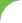 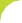 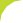 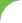 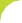 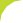 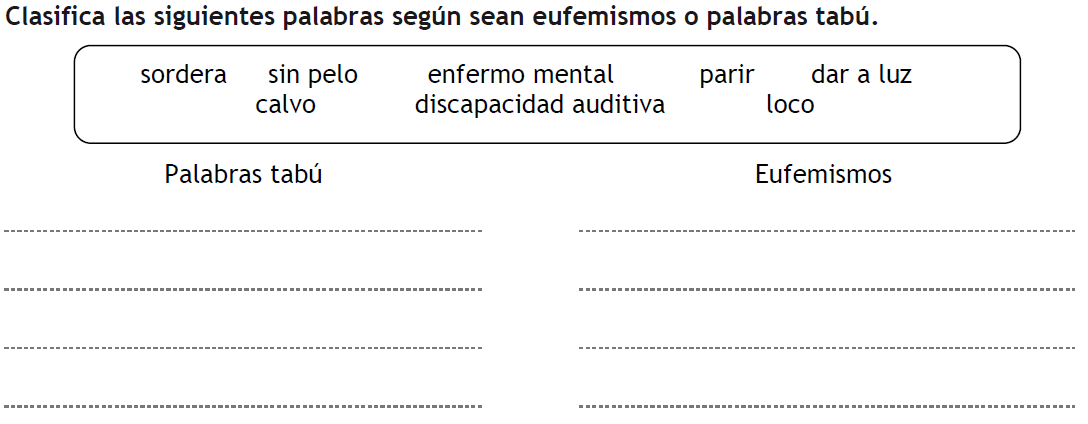 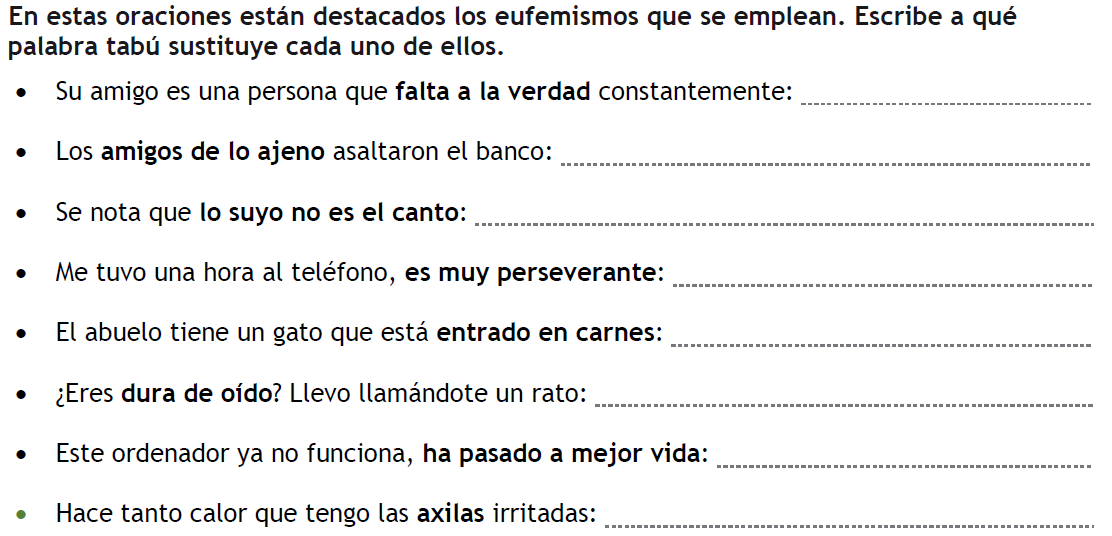 --Dictado: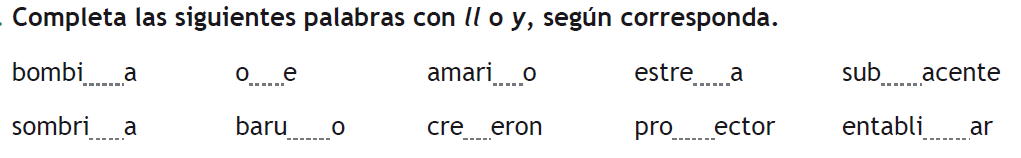 __________________________________________________________________________________________________________________________________________________________________________________________________________________________________________________________________________________________________________________________________________________________________________________________________________________________________________________________________________________________________________________________________________________________________________________________________________________________________________________________________________________________________________________________________________________________________________________________________________________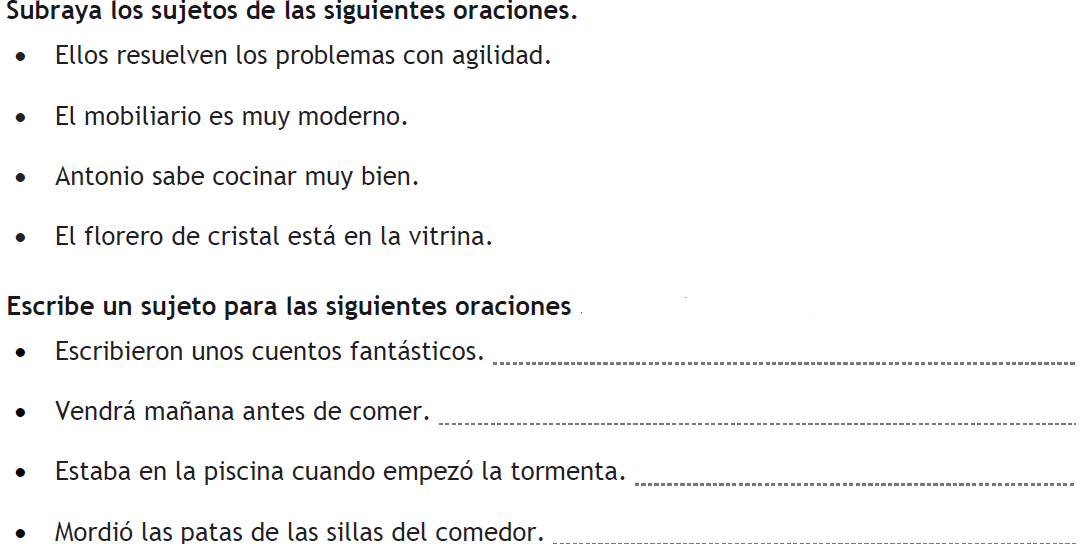 Divide estas oraciones del texto en sujeto y predicado, y rodea el núcleo de ambas partes de la oración. Los dos niños viven con sus padres.La llegada de la niñera cambiará la vida de los niños y de toda la familia.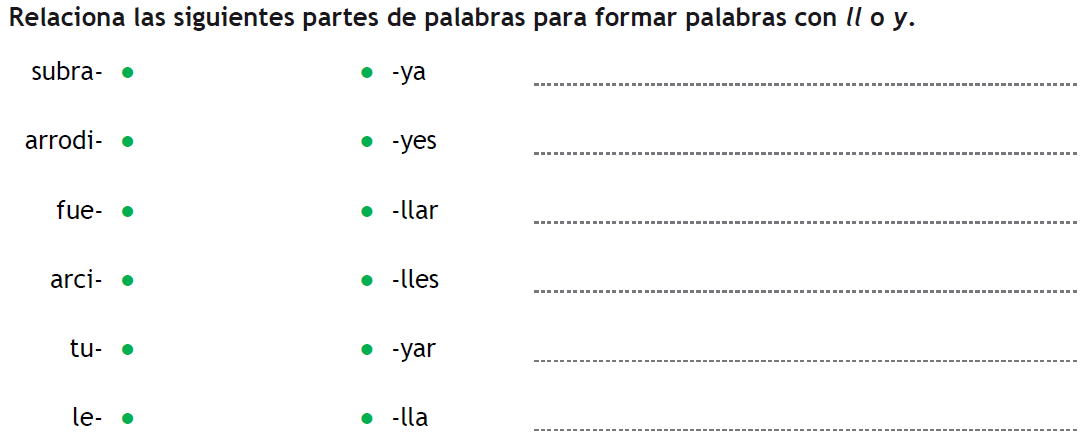 . Escribe una breve reseña dando tu opinión sobre la última película  que hayas visto recientemente. 